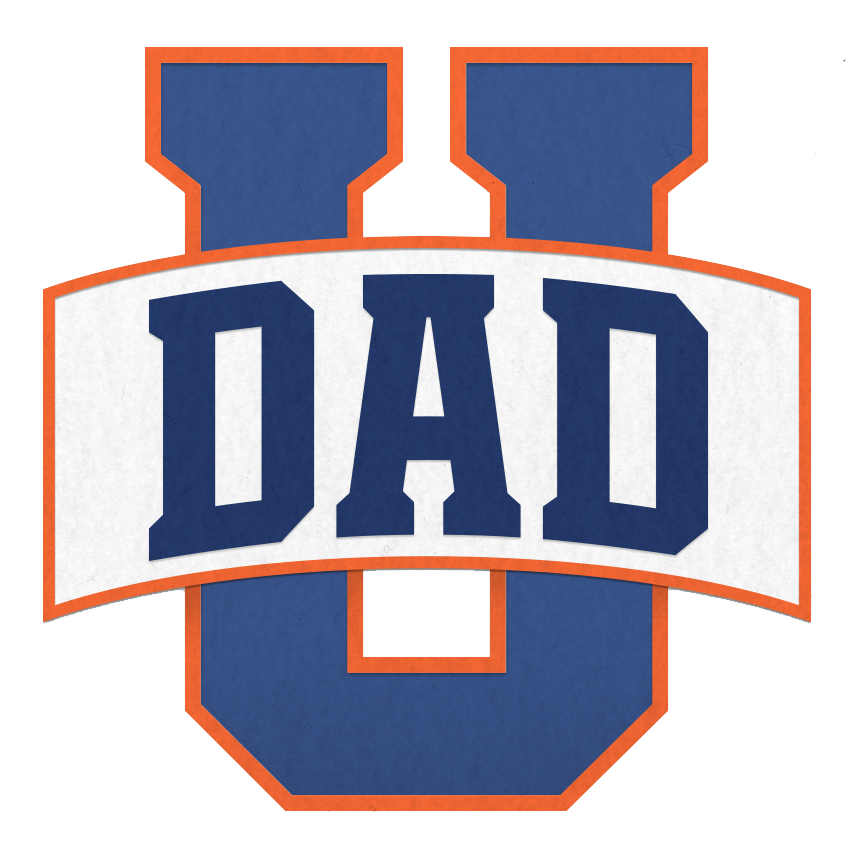 TABLE DISCUSSIONWhat have you found to be the most significant challenge you face in parenting in these technological times? On a scale of 1-10, 1 being a passive approach and 10 being a proactive approach, how would you rate yourself in addressing that challenge? Why did you score yourself that way?What boundaries have you set for your children in their access to technology? Are you and your spouse aligned on these boundaries? How are you doing at modeling healthy boundaries yourself?What is one thing that you could change about your technology use today that would allow you to focus more on the biblical mission of the family and your core values?